 АДМИНИСТРАЦИЯ НОВОСОКУЛАКСКОГО СЕЛЬСОВЕТА                            САРАКТАШСКОГО РАЙОНА ОРЕНБУРГСКОЙ ОБЛАСТИ                                      П О С Т А Н О В Л Е Н И Е16 ноября 2017 г                    с. Новосокулак          	                             № 33-п             В целях дальнейшего развития сельсовета и на основании решения Совета депутатов Новосокулакского сельсовета от  28.12.2007 г № 97 «О порядке разработки и принятия   планов    и программ   социально-экономического развития муниципального образования Новосокулакского сельсовет»:     1.Утвердить прогноз  социально-экономического развития  муниципального образования Новосокулакский сельсовет на  2018 год                                                          согласно приложению.     2. Настоящее постановление вступает в силу  после обнародования и подлежит размещению на официальном сайте муниципального образования в сети Интернет.Глава Новосокулакского сельсовета                                                     А.Н. ГусакПриложение к   постановлению                                                                         Новосокулакского сельсовета                                                                          от 16.11.2017 г. № 33-п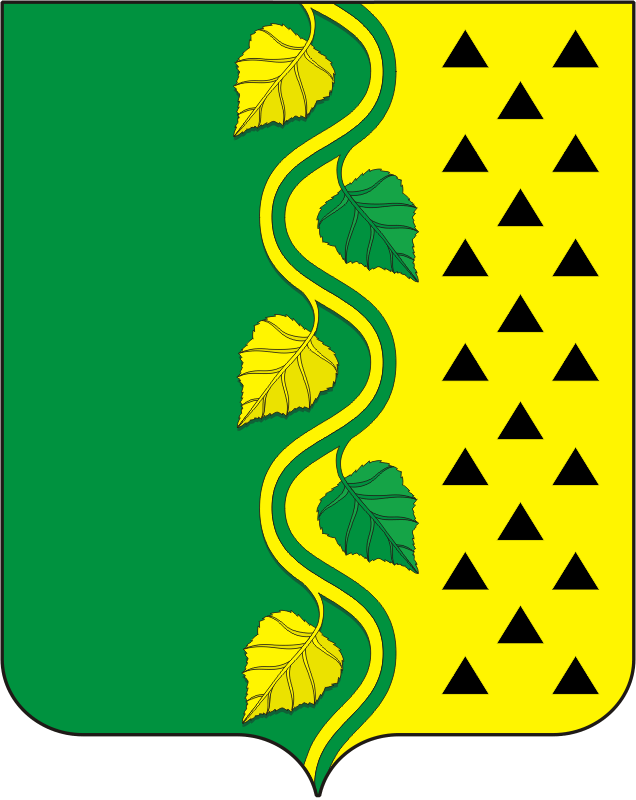 Об утверждении  прогноза социально-экономического развития муниципального образования  Новосокулакский сельсовет на 2018 год.Разослано: администрации сельсовета, прокурору района.